РЕШЕНИЕО внесении изменений в решение Совета народных депутатов МО «Шовгеновский район» №579 от 04.07.2017г. «Об утверждении Положения об оплате труда в органах местного самоуправления муниципального образования «Шовгеновский район» лиц, занимающих должности, не отнесенные к муниципальным должностям, и осуществляющих техническое обеспечение деятельности органов муниципального образования «Шовгеновский район» Совет народных депутатов муниципальных образований «Шовгеновский район»РЕШИЛ:	Внести следующие изменения и дополнения в решение Совета народных депутатов МО «Шовгеновский район» №579 от 04.07.2017г. «Об утверждении Положения об оплате труда в органах местного самоуправления муниципального образования «Шовгеновский район» лиц, занимающих должности, не отнесенные к муниципальным должностям, и осуществляющих техническое обеспечение деятельности органов муниципального образования «Шовгеновский район»:Приложение  изложить в новой редакции согласно приложению №1 к настоящему решению.Настоящее решение вступает в силу со дня его опубликования и распространяется на правоотношения, возникшие с 01.10.2019 г.Глава администрацииМО «Шовгеновский район»                                                                  Р.Р. Аутлев а. Хакуринохабль 20. 11. 2019 г. № 196Приложение №1 к решению СНД МО «Шовгеновский район» № 196от 20. 11. 2019 г.Размер должностных окладов работников, не отнесенных к муниципальным должностям и осуществляемым техническое обеспечение деятельности органов местного самоуправления МО «Шовгеновский район»      РЕСПУБЛИКА АДЫГЕЯСовет народных депутатов       Муниципального образования«Шовгеновский район»385440, а. Хакуринохабль, ул. Шовгенова, 9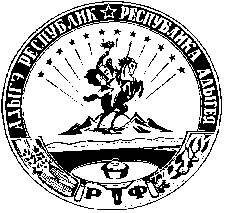 АДЫГЭ РЕСПУБЛИКМуниципальнэ образованиеу Шэуджэн районым  янароднэ депутатхэм я Совет385440, къ. Хьакурынэхьабл,ур. Шэуджэным ыцI, 9№ п\пНаименование должностейДолжностной оклад (в рублях)1Специалист 1 категории (бухгалтер)5331,002Заведующий хозяйством4987,003Водитель главы муниципального образования4303,004Водитель3784,005Секретарь - референт3784,006Делопроизводитель 3270,007Уборщик служебных помещений2705,008Сторож2705,009Уборщик территории2579,0010Ведущий специалист консультант5839,0011Ведущий специалист - юрисконсульт5839,0012Специалист по информатизации и техническому обеспечению5839,00